Инструкцияпо АИС «Е-услуги. Образование» модуль ПОО1. Добавление и редактирование информации об ПОО.Для работы с порталом АИС «Е-услуги. Образование» модуль ПОО заходим по адресу https://eu.e-yakutia.ru/, вводим логин и пароль.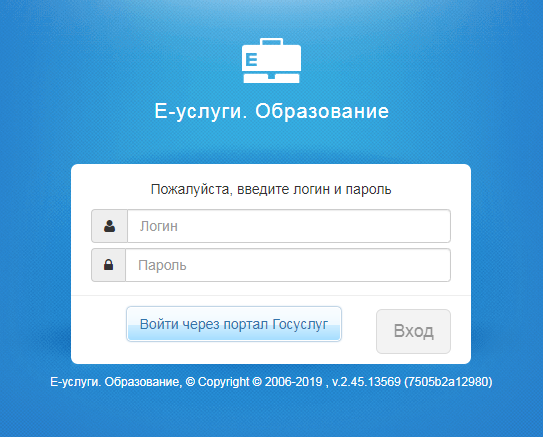 Сначала на портале нужно внести данные организации, для этого переходим во вкладку Реестры – Образовательные организации – Образовательные организации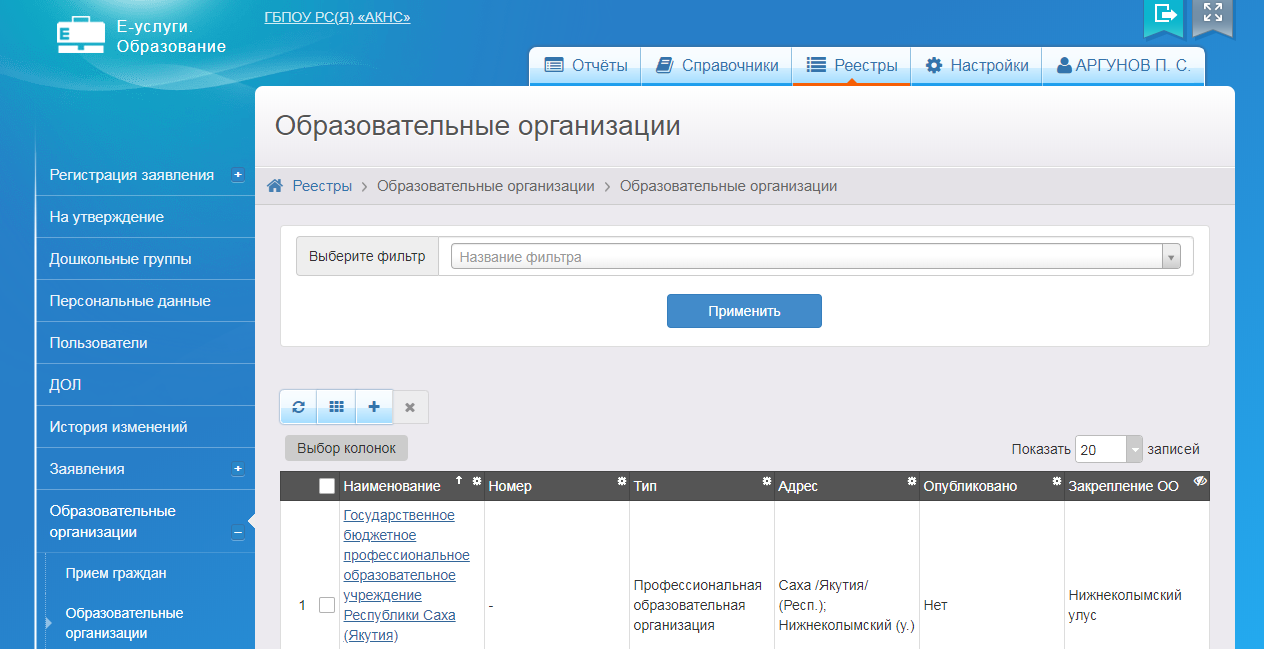 Здесь в таблице в столбце Наименование ссылкой представлено полное наименование организации и нажимаем ссылку. При нажатии ссылки происходит переход в страницу организации.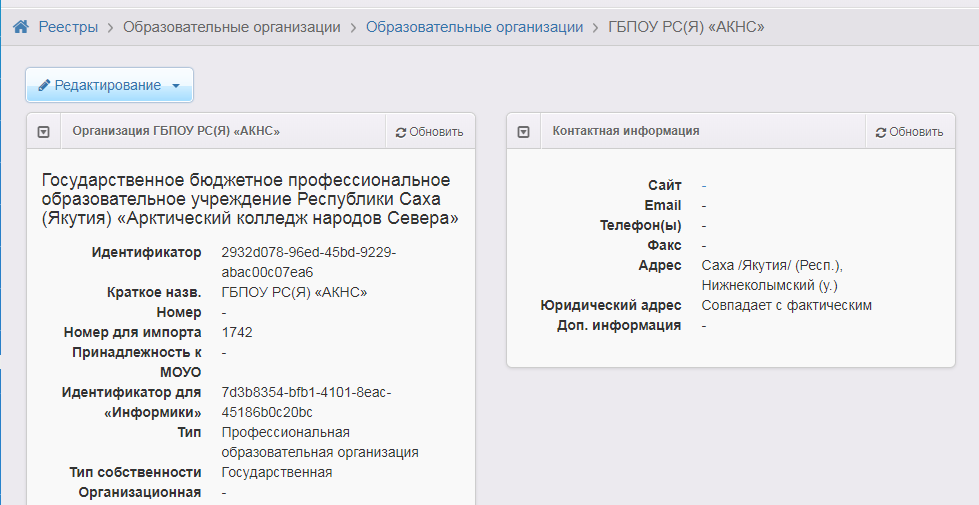 Здесь информация представлена в разных окошках, для того чтобы добавить и редактировать информацию нужно нажать кнопку Редактирование.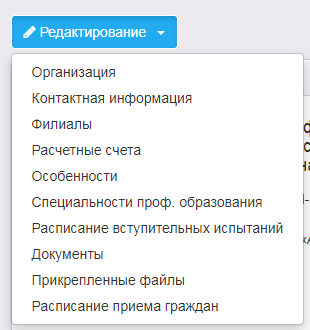 Добавляем информацию по каждому пункту, кроме раздела Расчетные счета. В разделе Организация в поле Принадлежность к МОУО выбираем Профессиональные образовательные организации. Потом заполняем все остальные поля, обязательные поля внизу содержат красный текст, а чтобы опубликовать нашу организацию на портале образовательных услуг РС(Я) нужно поставить галочку на пункте Опубликовано.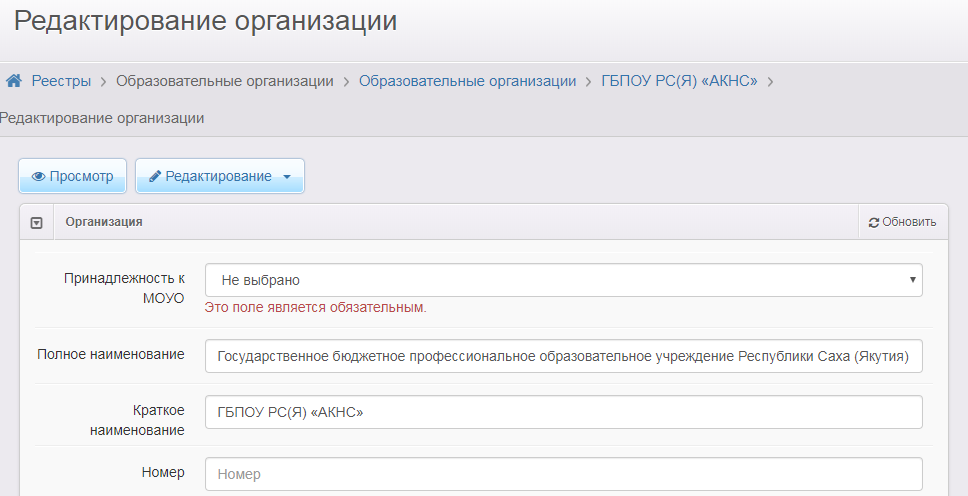 Также редактируем все остальные пункты.Чтобы добавить специальности и КЦП переходим на раздел Специальности проф. образования.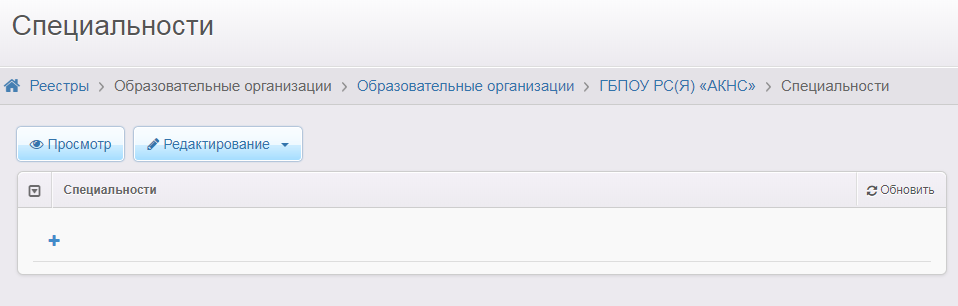 Сначала добавляем учебный год 2020-2021, для этого нажимаем плюс «+» и выбираем учебный год.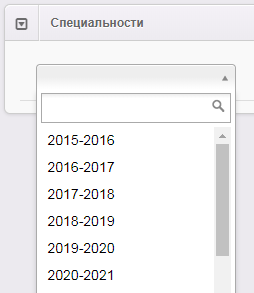 При выборе появляется учебный год и нажимаем на него, тогда внизу появиться кнопка Добавить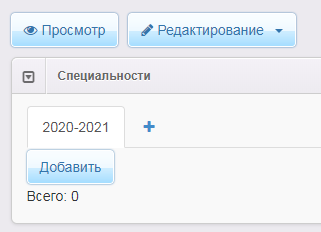 Появиться страница добавления/редактирования специальностей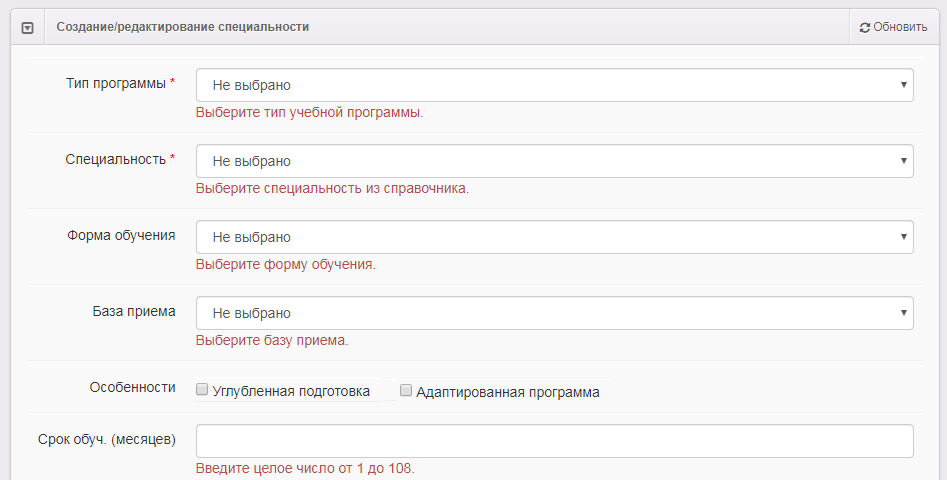 Заполняем все обязательные пункты. Внимание, при заполнении полей Свободные вакансии и Макс. наполняемость, нужно внести цифры во все поля. Например, если у вас нет платных мест, то в это поле вводим цифру 0.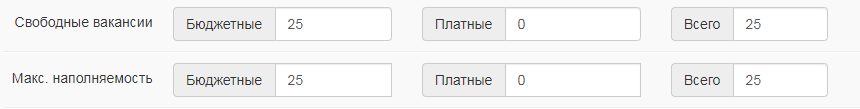 После нажимаем кнопку Сохранить.Если хотите добавить испытания для специальности, то нужно перейти во вкладку Справочники – Вступительные испытания ПОО.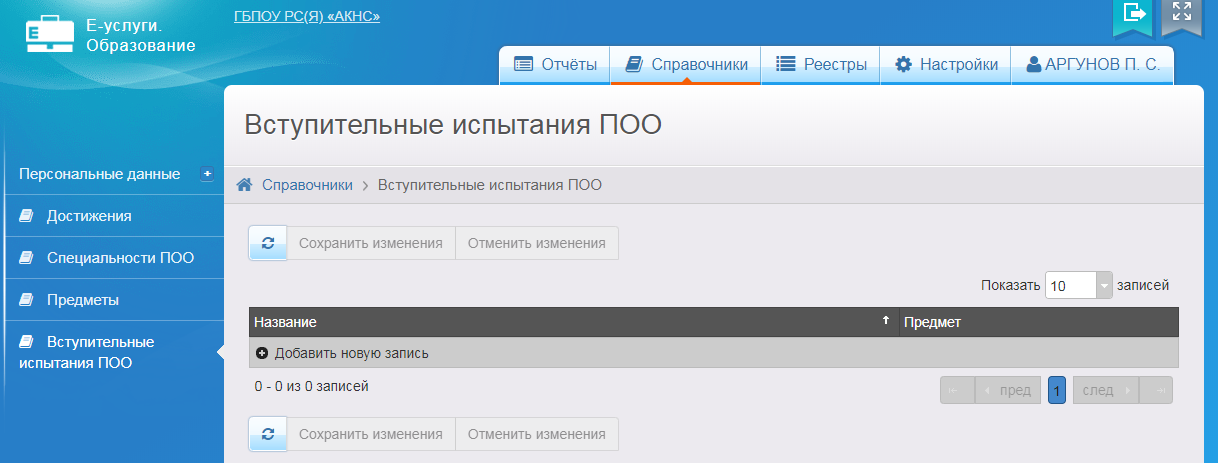 И здесь в таблице добавляем новую запись, название и предмет.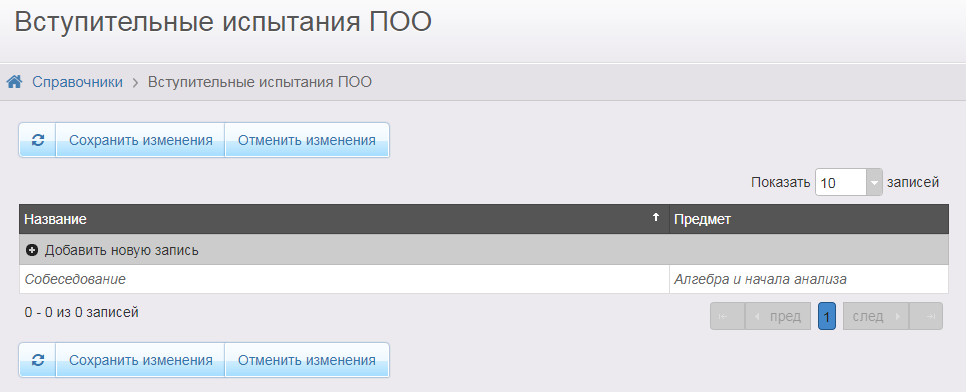 Чтобы сохранить внесенные данные нужно нажать кнопку Сохранить изменения. После переходим в нашу специальность и добавляем испытания.2. Добавление абитуриента через портал АИС «Е-услуги. Образование»Если абитуриент подойдет физически на ПОО, то секретарь приемной кампании может самостоятельности внести его заявление в систему. Для этого переходим Реестры – регистрация заявления - Регистрация заявления в ПОО.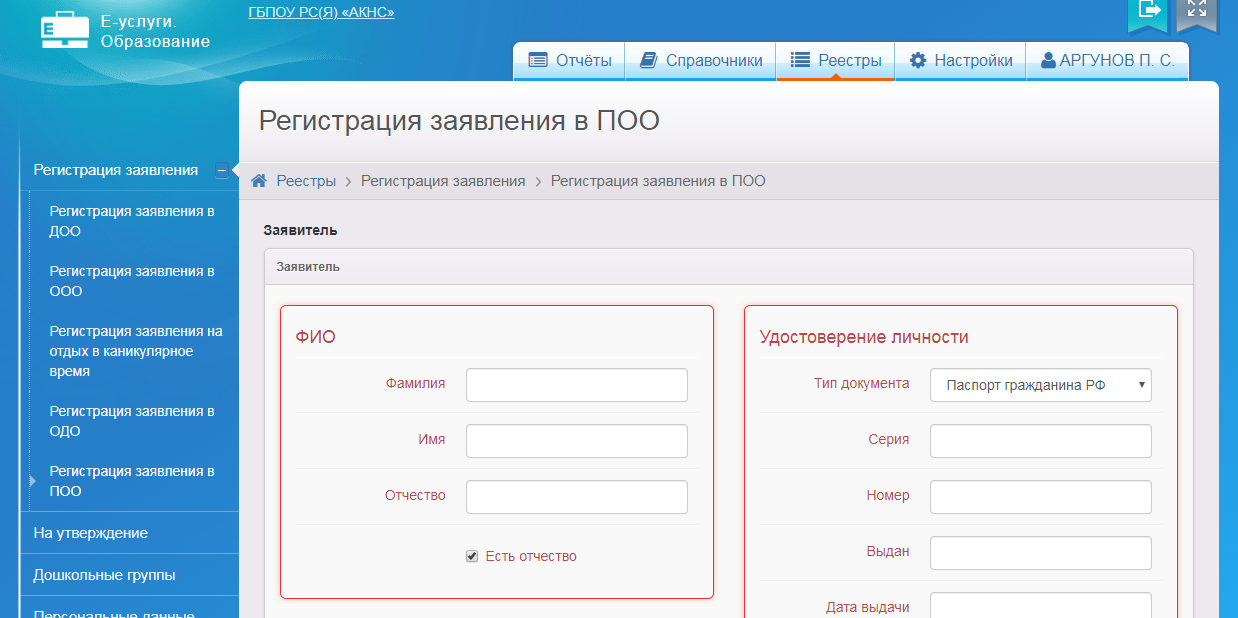 Здесь обязательные поля выделены красным. Сначала вводим данные заявителя, это ФИО, удостоверение личности, гражданство, тип заявителя и в конце нужно поставить галочки. 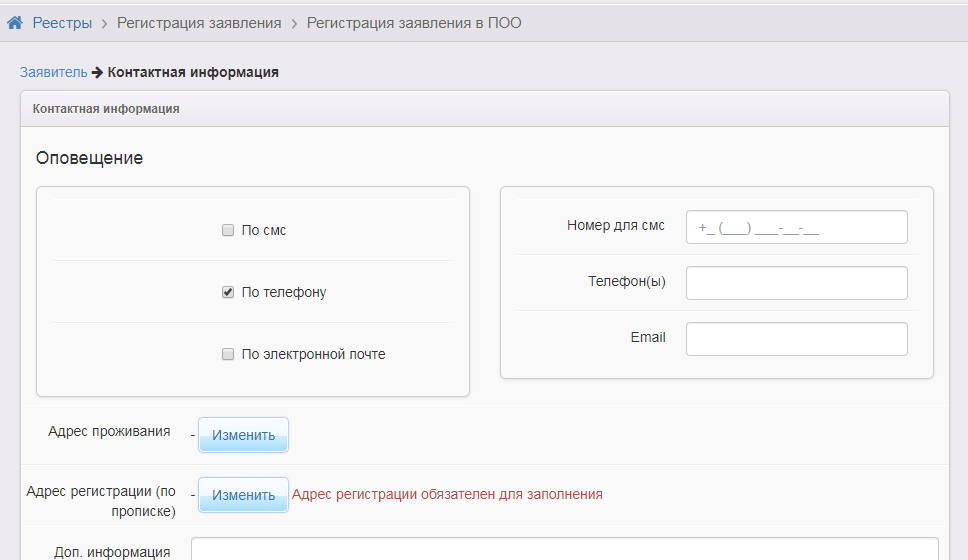 Далее вводим контактные данные.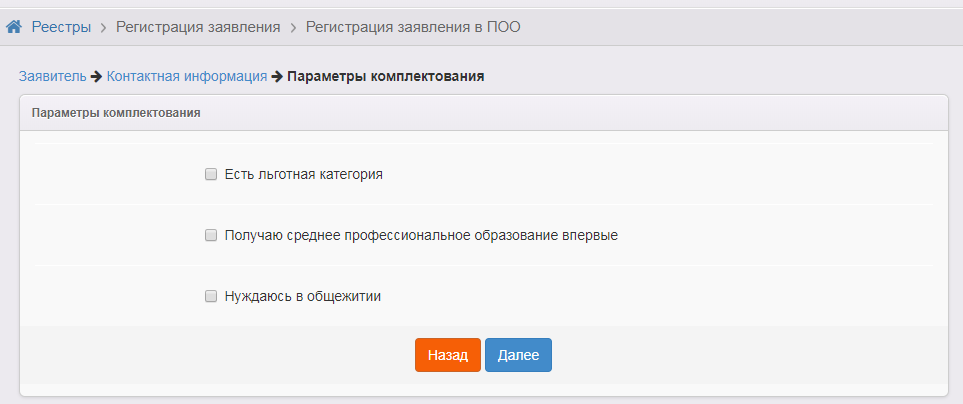 Далее вводим Параметры комплектования, есть ли льготная категория, получает ли СПО впервые и нуждается ли в общежитии.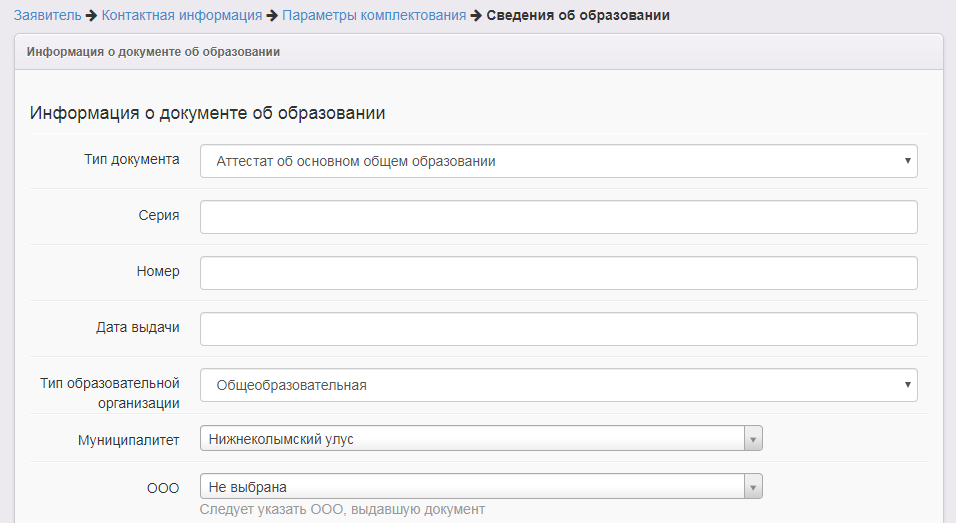 Далее вводим данные документа предыдущего образования.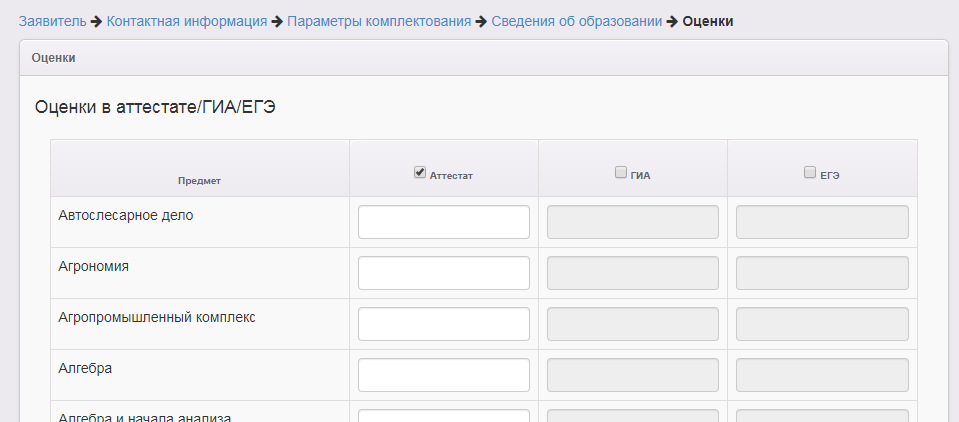 Далее вводим оценки с аттестата, но этот пункт не обязательный.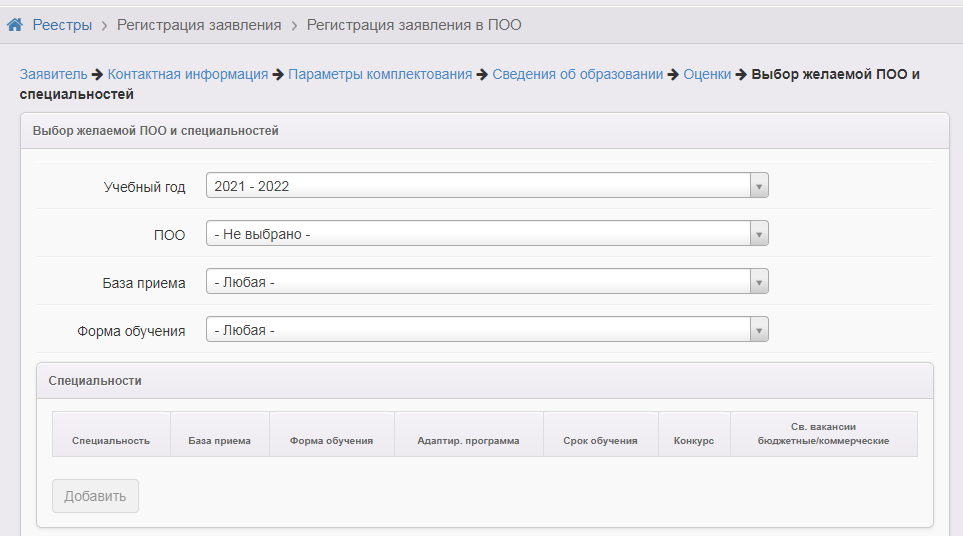 Далее выбираем желаемые специальности.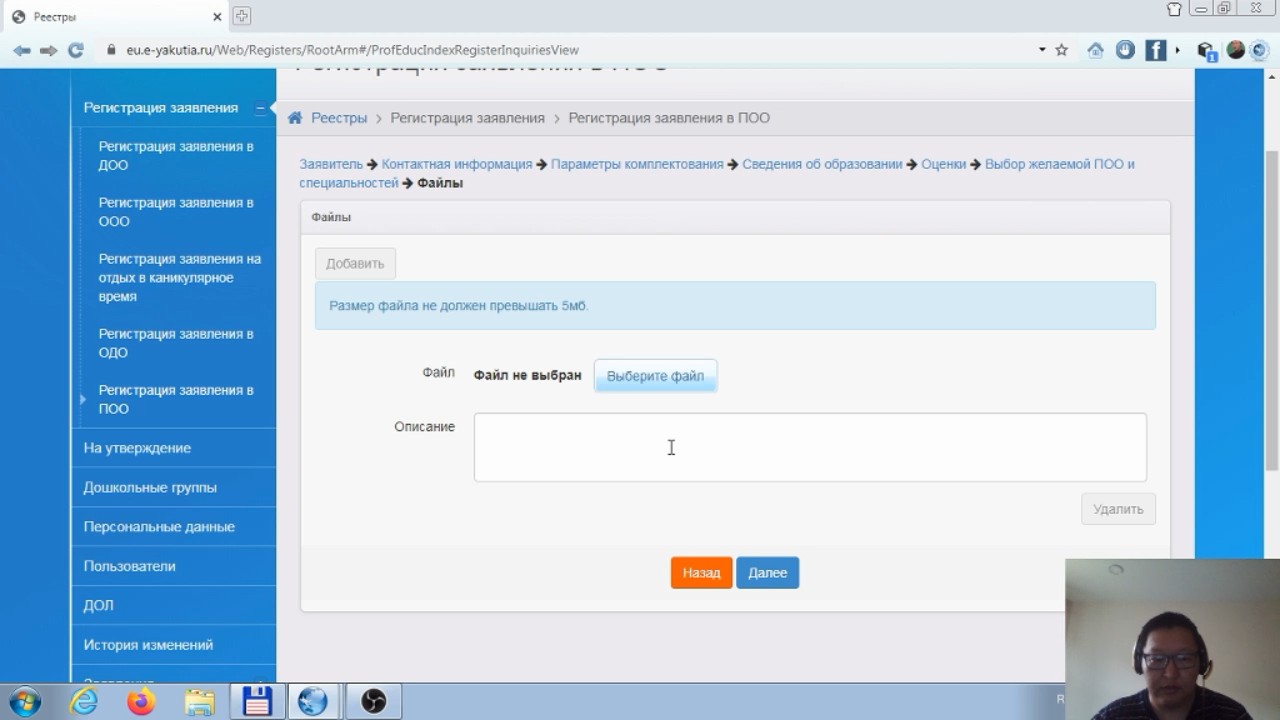 Далее если есть документы, то прикрепляем файлы документов.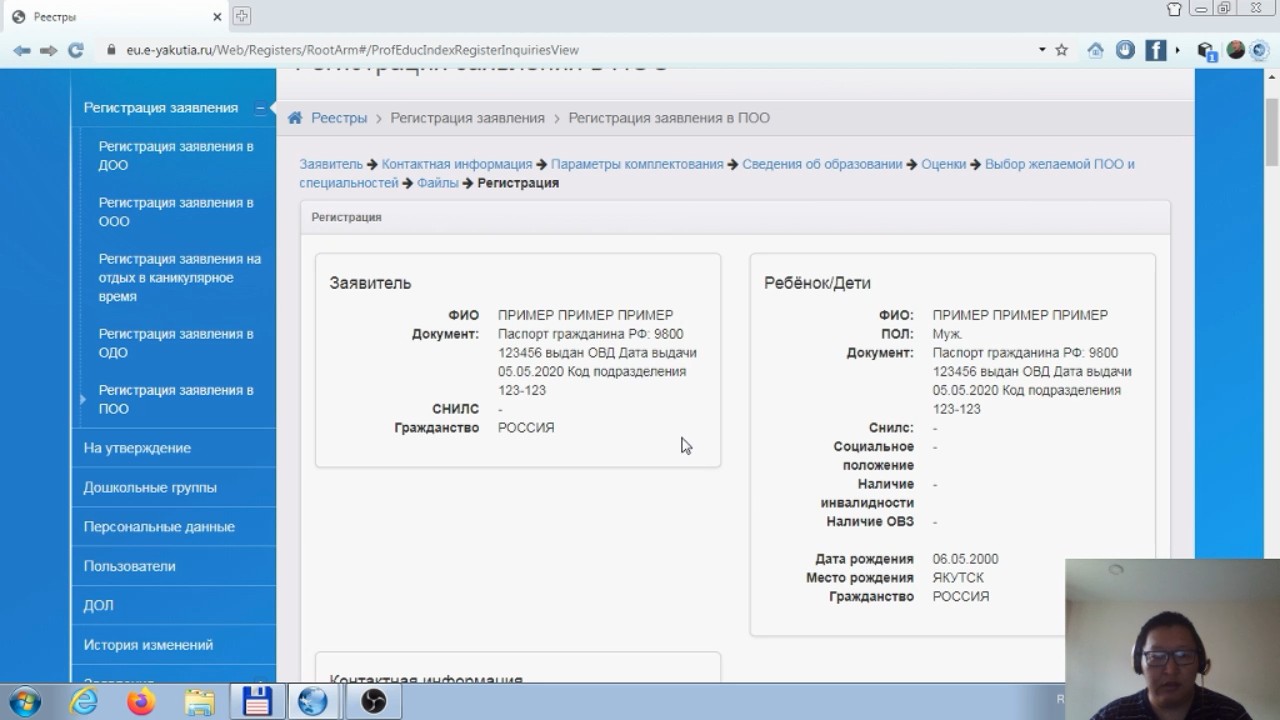 В самом конце выводится вся информация, которую мы ввели и нажимаем кнопку Регистрация.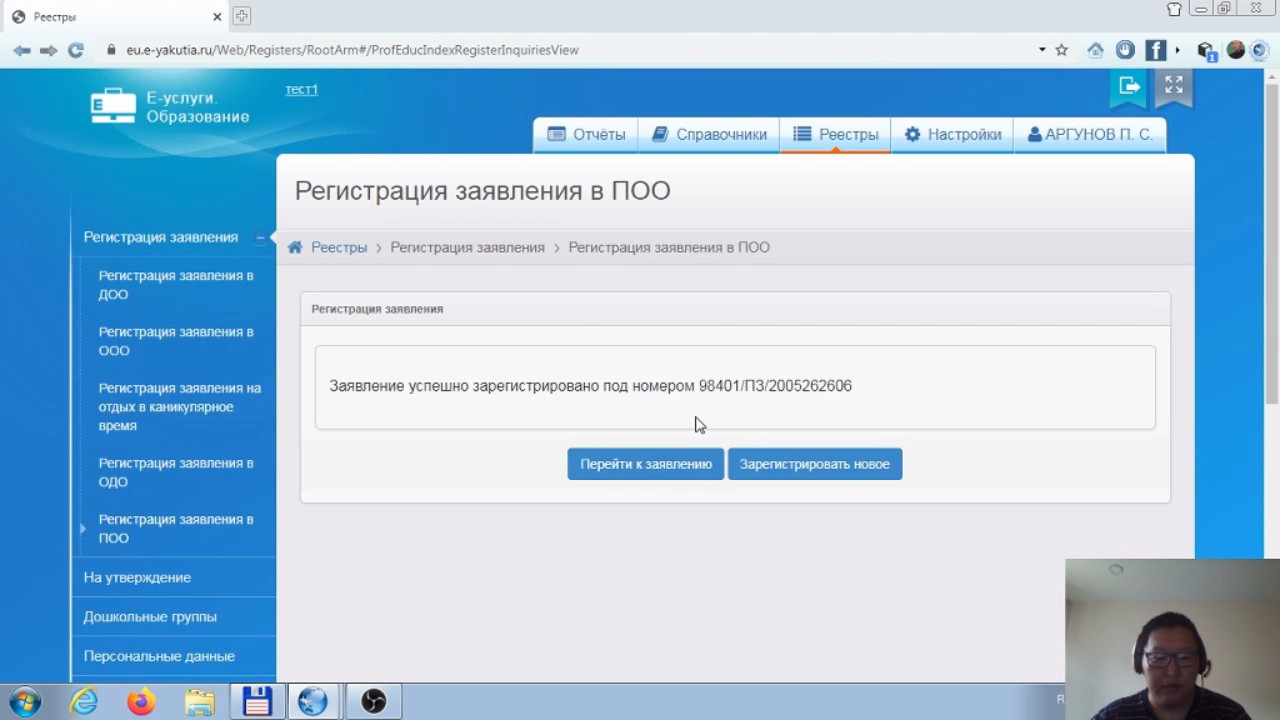 При нажатии на кнопку Регистрация заявления регистрируется в системе и на окне выводит номер заявления, которую нужно дать абитуриенту.3. Работа с заявлениямиДля работы с заявлениями переходим Реестры – Заявления – Заявления в ПОО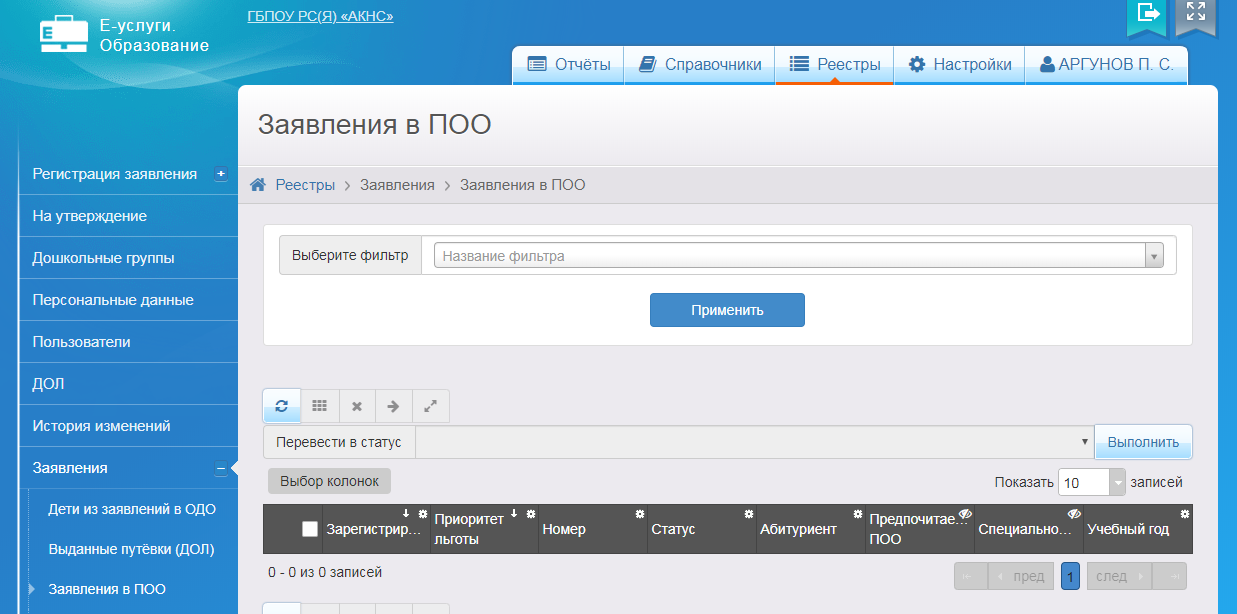 Все заявления поданные через Портал образовательных услуг РС(Я) и через ведомственную систему будут видны здесь. А также все заявления будут в статусе Новое.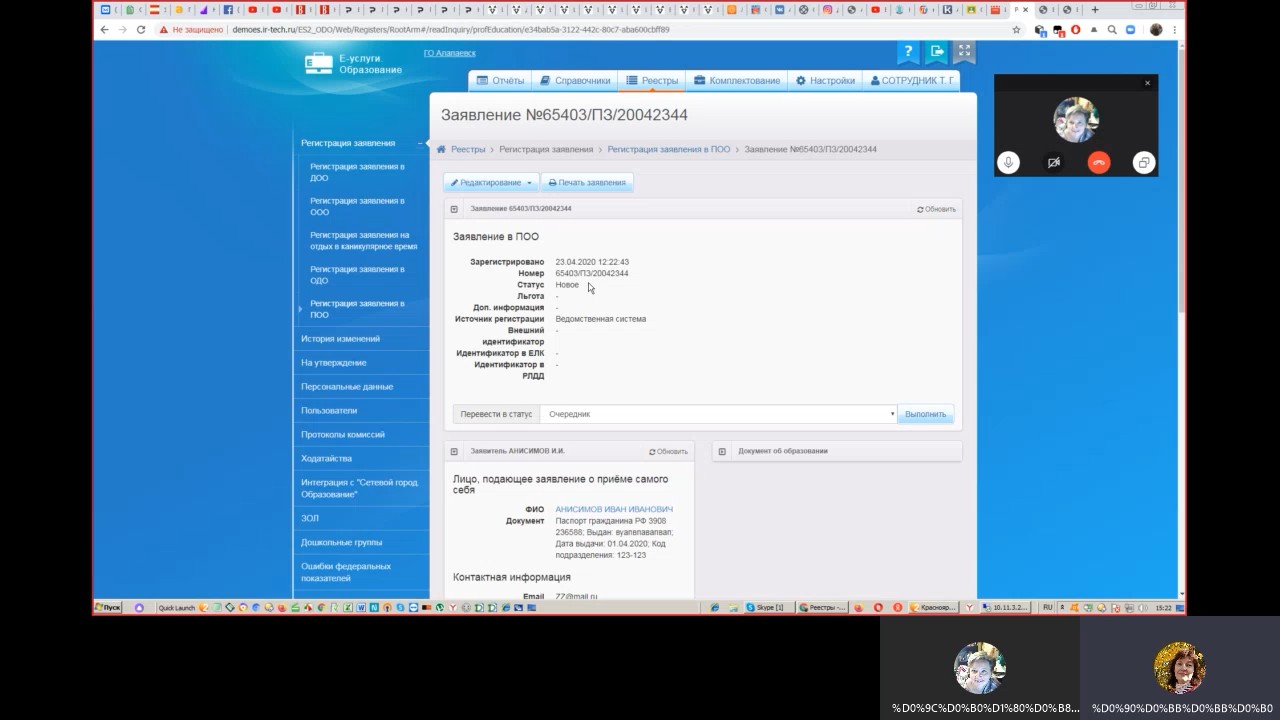 И пока заявления находится в статусе Новое, его можно редактировать. Также если в данных абитуриента вкралась ошибка, то нажав на ФИО, переходим в страницу абитуриента и там можно его отредактировать.В Реестры – Заявления – Заявления в ПОО будут видны все заявления абитуриентов. Чтобы показать только определенные заявления, нужно использовать фильтры.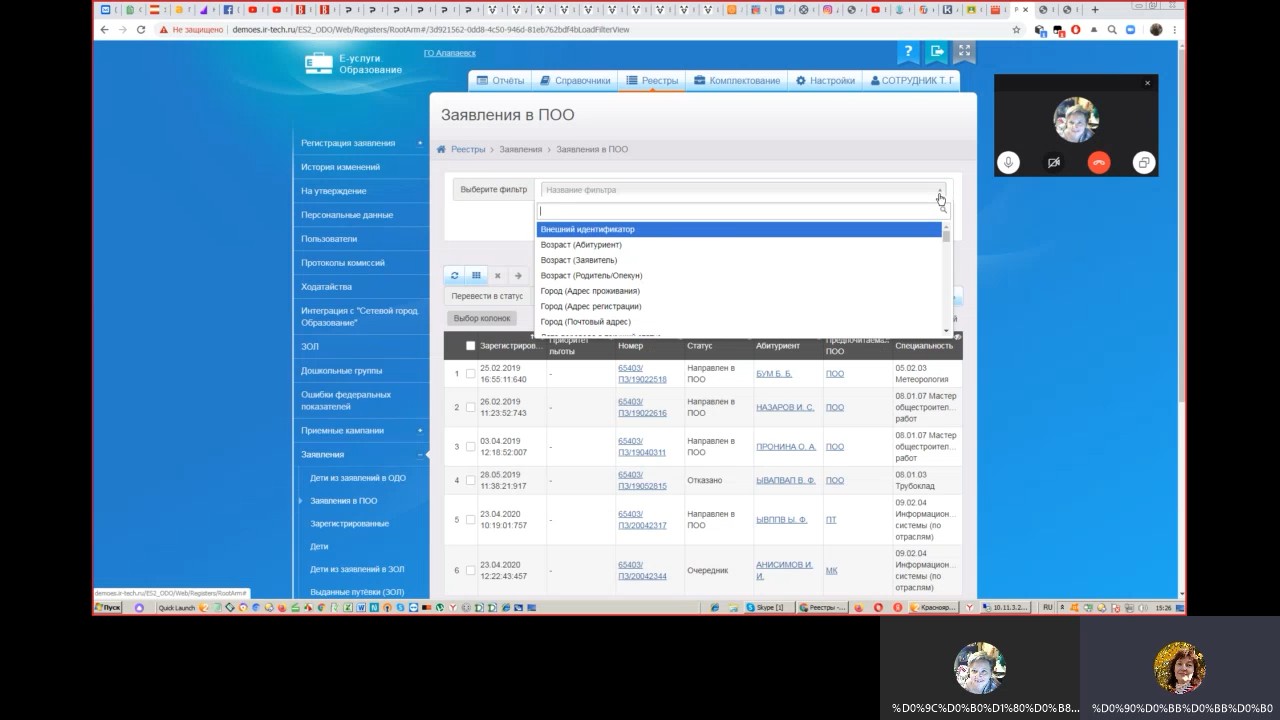 Чтобы выгрузить заявления в формате Excel, нужно нажать на значок 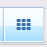 Появиться следующее окно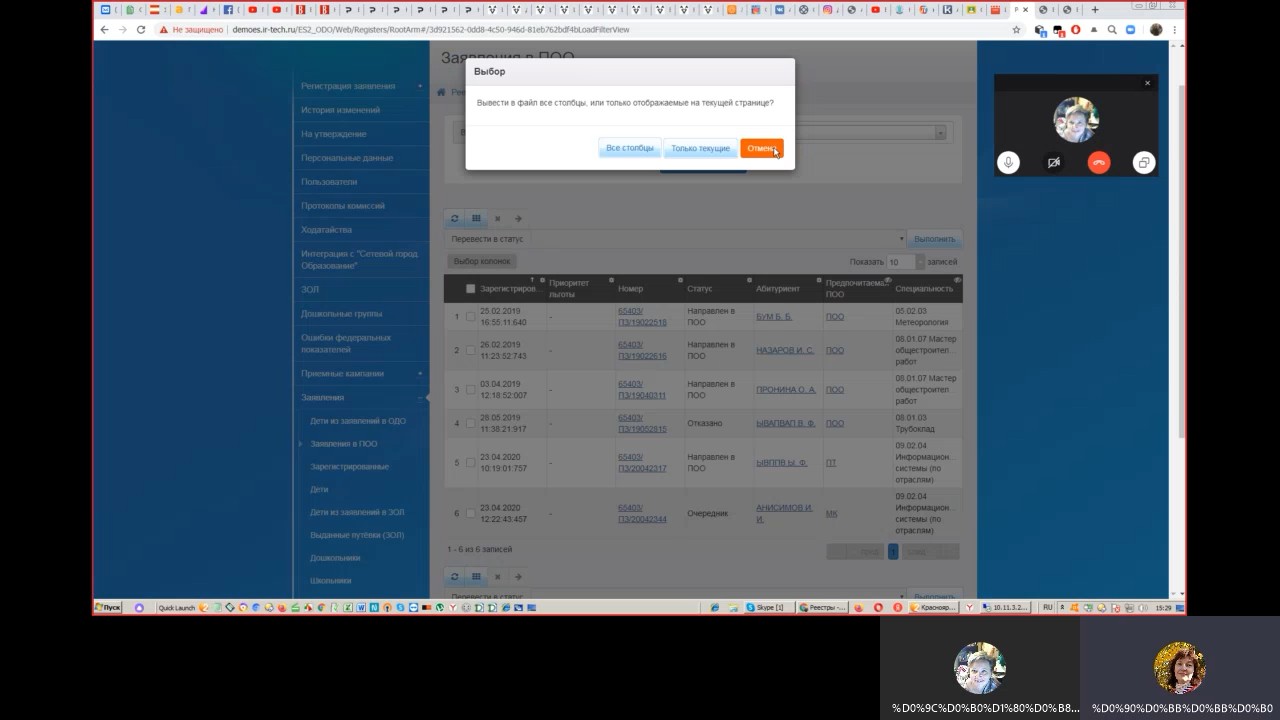 Если нажать на кнопку Все столбцы, то будет скачано Excel файл который будет содержать все данные выбранных заявлений. А если нажать на кнопку Только текущие, то будет скачано только те столбцы которые видны на экране.Ну а чтобы добавить и уменьшить количество показываемых столбцов нужно нажать кнопку 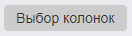 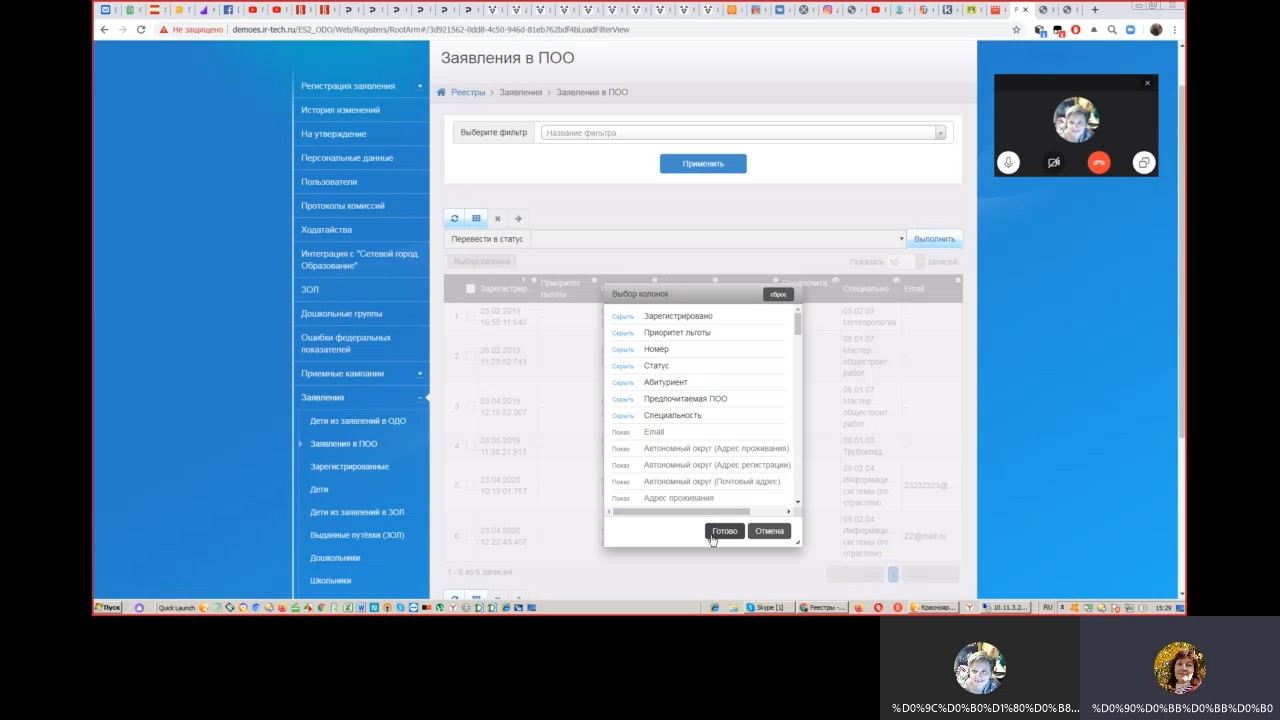 Также показанные заявления можно отсортировать по разным данным столбцам. Для этого нужно нажать значок шестеренки в заголовке таблицы 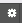 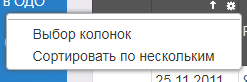 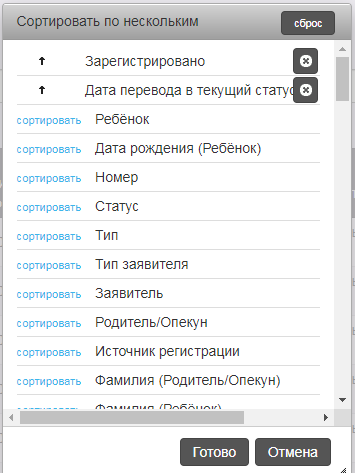 4. Статусы заявленийВсе заявления поступившие в систему имеют статус Новое. Если у заявления все данные верные, то их переводят в статус Очередник. А со статуса Очередник уже можно перевести в статус Распределен, появиться окно распределения.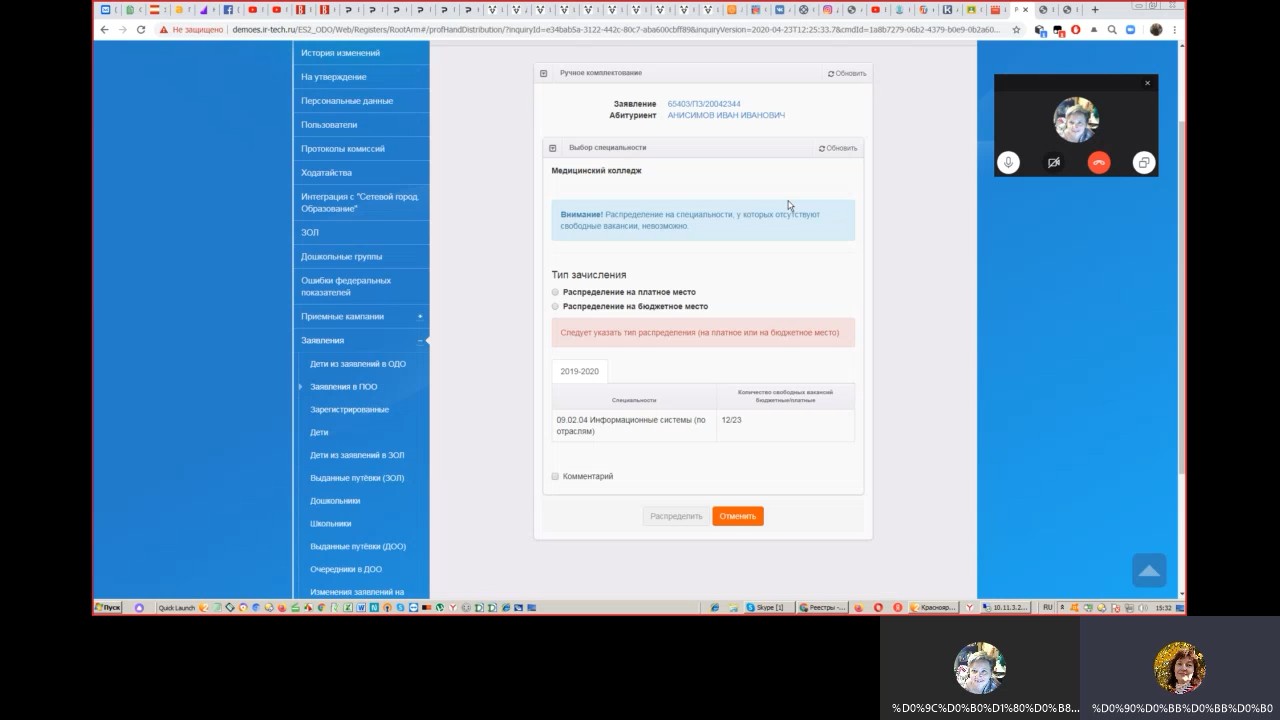 Выбираем тип зачисления и специальность.После это заявление можно перевести Направлен, тогда заявление получит статус Направлен в ПОО. Все заявления в статусе Направлен в ПОО отображаются в АИС «Сетевой город. Образование» модуль ПОО https://poo.e-yakutia.ru/ в разделе Абитуриенты. И здесь в АИС «Сетевой город. Образование» модуль ПОО всех абитуриентов можно зачислить в группы, тогда автоматически все зачисленные абитуриенты в портале АИС «Е-услуги. Образование» будут переведены в статус Зачислен.